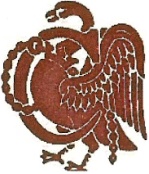 *ICE – In case of emergencyBuckinghamshire Lady Captains’ Golfing Society         SUMMER MEETING - LADY CAPTAIN’S PRIZE & FOUNDERS PLATE - 3 BALL TEAM ALLIANCE - Non QualifyingLeighton Buzzard Golf Club, Plantation Road, Leighton Buzzard, Beds, LU7 3JFWednesday 27th July 2022Prizes:	1st   Individual & Lady Captain’s Prize & Founders Plate 1st, 2nd, 3rd Best Team Scores - Nearest The PinCLOSING DATE FOR ENTRIES: Wednesday 29th June 2022 - After closing date refunds will only be paid if substitutes are available. Entry Fee: £60 per person to include: - Coffee and bacon roll on arrival and 2 course lunchSend the Entry Form to the Organiser via email.  Payment to be made bank transfer as below.CLOSING DATE FOR ENTRIES: Wednesday 29th June 2022 - After closing date refunds will only be paid if substitutes are available. Entry Fee: £60 per person to include: - Coffee and bacon roll on arrival and 2 course lunchSend the Entry Form to the Organiser via email.  Payment to be made bank transfer as below.Player 1 NameHome ClubClub of CaptaincyHandicap IndexCDH. NoEmail addressTelephone No.ICE* Name and No.Dietary RequirementsPlayer 2 NameHome ClubClub of CaptaincyHandicap IndexCDH. NoEmail addressTelephone No.ICE* Name and No.Dietary RequirementsPlayer 3 NameHome ClubClub of CaptaincyHandicap IndexCDH. NoEmail addressTelephone No.ICE* Name and No.Dietary Requirements